	Vadovaudamasi Lietuvos Respublikos vietos savivaldos įstatymo 18 straipsnio 1 dalimi, 33 straipsnio 1 dalimi, Pagėgių savivaldybės taryba n u s p r e n d ž i a:1. Pripažinti netekusiu galios Pagėgių savivaldybės tarybos 2011 m. gruodžio 20 d. sprendimą Nr. T-191 „Dėl Pagėgių savivaldybės administracijos seniūnijų suskirstymo į seniūnaitijas“.           2.  Sprendimą paskelbti Pagėgių savivaldybės interneto svetainėje www.pagegiai.lt.Šis sprendimas gali būti skundžiamas Lietuvos Respublikos administracinių bylų teisenos įstatymo nustatyta tvarka. Meras	 				                     Virginijus Komskis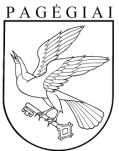 Pagėgių savivaldybės tarybasprendimasdėl pagėgių savivaldybės tarybos 2011 m. GRUODŽIO 20 d. sprendimo nr. T-191 „dėl PAGĖGIŲ SAVIVALDYBĖS ADMINISTRACIJOS SENIŪNIJŲ SUSKIRSTYMO Į SENIŪNAITIJAS“ pripažinimo netekusiu galios2017 m. birželio 29 d. Nr. T1-108 Pagėgiai